Práctica de Escribir/ Practice Writing PromptYou are employed by the MINAE(Ministry of Environment and Energy). You have to do a report on the state of the environment in Costa Rica. In your report, you need to include the following:A description of nature/wildlife thereA description of weather/natural disasters that occur thereWhat environmental problems or concerns there are thereWhat hopes, desires, wishes, suggestions etc. do you have for their environment?Use the subjunctive, indicative/present, ESCAPA clauses and the future tense. Write at least 10 complete sentences.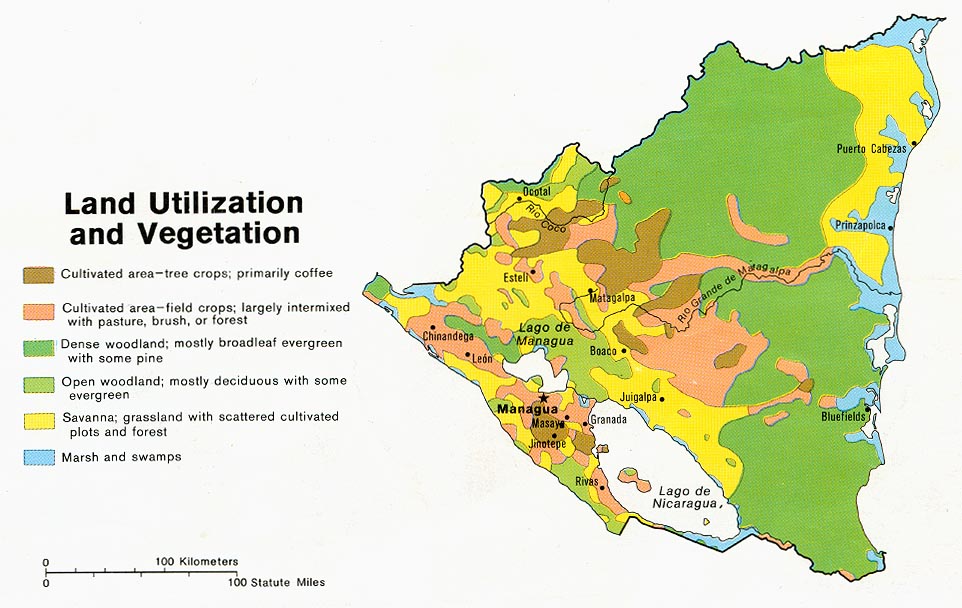 